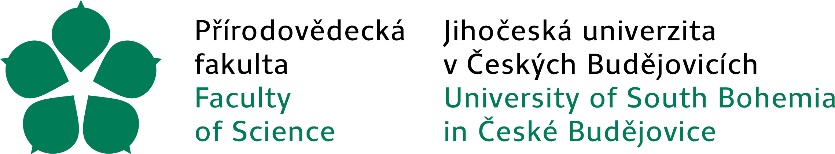 Studentská Grantová Agentura Přírodovědecké fakulty Jihočeské univerzity vyhlašujesoutěž o finanční podporu projektů pro rok 2024Účelem Studentské grantové agentury (SGA) je podpora projektů studentů bakalářského a magisterského stupně studia na PřF JU. Projekty mohou, ale nemusí souviset s tématem zadané bakalářské nebo magisterské práce (úspěšné řešení kvalifikační práce nesmí být závislé na přidělení grantu SGA). Každý student, jenž podává žádost o udělení grantu, si předem musí najít vědeckého pracovníka (lze i studenta doktorského studia PřF, který bude po celý rok 2024 studentem v prezenční formě) jako garanta. S návrhem musí souhlasit vedoucí pracoviště PřF (katedry/CPE/LAPE), na kterém bude projekt SGA řešen a na jehož účet budou prostředky SGA převedeny. Vedoucí pracoviště garantuje uvolnění přidělených prostředků v souladu s projektovou žádostí. Pro rok 2024 mohou žádat o finanční podporu do výše 30 tisíc korun na jeden projekt:studenti 1.-5. semestru bakalářského studia (v okamžiku podání žádosti)studenti magisterského studia, kteří budou celý rok 2024 ve standardní době studia.Pokyny pro vypracování projektu1. Vyplňte žádost o projekt ve formuláři SGA_2024.docx (ke stažení na https://www.prf.jcu.cz/cz/veda-a-vyzkum/granty). Rozsah textu mimo použité literatury je limitován 6000 znaky (včetně mezer, nadpisů, tabulek a popisků obrázků), plus maximálně 1 strana A4 grafických příloh bez textu. Rozsah textu pečlivě zkontrolujte. Kvůli zachování férových podmínek soutěže bude projekt přesahující stanovený limit vyřazen. Studenti bakalářského stupně studia mohou žádost vyplňovat v českém nebo anglickém jazyce, studenti magisterského stupně pouze v angličtině (formulář SGA_EN_2024.docx).2. Vyplňte titulní stranu žádosti, podepište sami a nechte podepsat garantem a vedoucím pracoviště PřF.3. Do 1. 12. 2023, 9:00 hodin doručte podepsanou žádost na oddělení vědy PřF JU J. Meinelové a zároveň do téže doby doručte emailem žádost bez podpisů jako soubor SGA-2024-Vaseprijmeni.docx na veda@prf.jcu.cz. Elektronická a vytištěná verze musí být totožné (až na podpisy).Požadované členění projektu Literární review – shrnutí toho, co se o dané problematice ví (stručně!).Cíl projektu – popis toho, čeho má být v projektu dosaženo (výstižně a jasně!). Pokud je projekt SGA součástí většího projektu, věnujte se části řešené v rámci SGA projektu. Projekt SGA musí tvořit výzkumný celek dosažitelný během jednoho roku s dominantním podílem studenta.Metodický přístup – jaký bude pracovní postup při řešení SGA projektu (výstižně a jasně!). Vymezte činnosti, které budete provádět osobně vs. činnosti provedené jinými osobami/pracovišti. V případě práce s živými obratlovci, musí být součástí žádosti čestné prohlášení o podání projektu pokusů dle zákona č. 246/1992 Sb. na ochranu zvířat proti týrání nebo evidenční číslo běžícího projektu (nad rámec omezení na délku textu projektu) a zajištěna řádná evidence pokusných zvířat a nakládání s nimi dle schváleného projektu pokusů.Finanční rozpočet – jaké finanční prostředky jsou nutné pro zdárné řešení projektu, vyjmenované po položkách a zdůvodněné; uvést, je-li na projekt potřeba více prostředků a jen část je požadována z SGA, náklady hrazené z jiných zdrojů uvést zhruba, podrobné rozepsání položek se zdůvodněním uvést jen pro částku z SGA. Z prostředků SGA lze financovat:materiál (včetně nosičů dat, map, spotřebního materiálu, laboratorních kitů, substrátu, krmiv, chemikálií, atd.) a náklady na pokusná zvířata.drobný majetek potřebný pro řešení projektu (např. software, hardware, knihy – pořízený majetek zůstává po skončení projektu majetkem PřF)služby (např. externí kopírování, překlady, analýzy, účast na konferenci spojená s prezentací (poster, přednáška)s výzkumem spojené cestovné a ubytování (formou stipendia dle článku 5 Stipendijního řádu JU). Cestovné je standardně kompenzováno ve výši odpovídající veřejné dopravě. Pokud povaha výzkumu vyžaduje individuální dopravu autem (terénní práce v odlehlých lokalitách, převoz techniky, sběr dat v časech mimo dopravní obslužnost veřejné dopravy apod.), lze nárokovat jí odpovídající náklady.stipendium za úspěšné splnění projektu SGA (max. 5000 Kč, bude vyplaceno v prosinci 2024 dle článku 5 Stipendijního řádu JU v požadované výši po splnění všech podmínek projektu, event. ve snížené výši v případě výhrad).5. Přehled citované literaturyProjekty budou nejprve zkontrolovány po formální stránce a žádosti nevyhovující zadání budou vyřazeny. Projekty budou následně posouzeny týmem oponentů projektů SGA a Rada SGA stanoví pořadí projektů, na jehož základě AS PřF JU rozhodne o jejich financování. Výsledky soutěže budou vyhlášeny do 30. 1. 2024. Řešitelé ukončí řešení projektu a čerpání finančních prostředků nejpozději do 15. 11. 2024 a do 22. 11. 2024 odevzdají na oddělení vědy PřF JU a elektronicky e-mailem na veda@prf.jcu.cz závěrečnou zprávu o řešení a výsledcích projektu (na předepsaném formuláři SGA-zprava2024). Všichni řešitelé vystoupí s prezentací výsledků a výstupů projektu na semináři, jenž se bude konat v období 9.-13. 12. 2024. Nejlepší řešitelé obdrží dodatečné prémiové stipendium.doc. RNDr. Jan Štefka, Ph.D.proděkan pro vědu a výzkum PřF JU (za Radu SGA)